Федеральное государственное бюджетное образовательное учреждение высшего образования «Красноярский государственный медицинскийуниверситет имени профессора В.Ф. Войно-Ясенецкого» Министерства здравоохранения Российской ФедерацииФармацевтический колледжД Н Е В Н И КПроизводственной практики:Дисциплина «Сестринское дело в хирургии»студента (ки) 4 курса 408-9 группыспециальности 34.02.01. Сестринское делоКузнецовой Ольги СергеевныБаза производственной практики: КГБУЗ Краевая Клиническая больницаРуководители практики:Общий руководитель: Нефедова Светлана ЛеонидовнаНепосредственный руководитель: Степаненко Ирина  МихайловнаМетодический руководитель: Бодров Юрий Иванович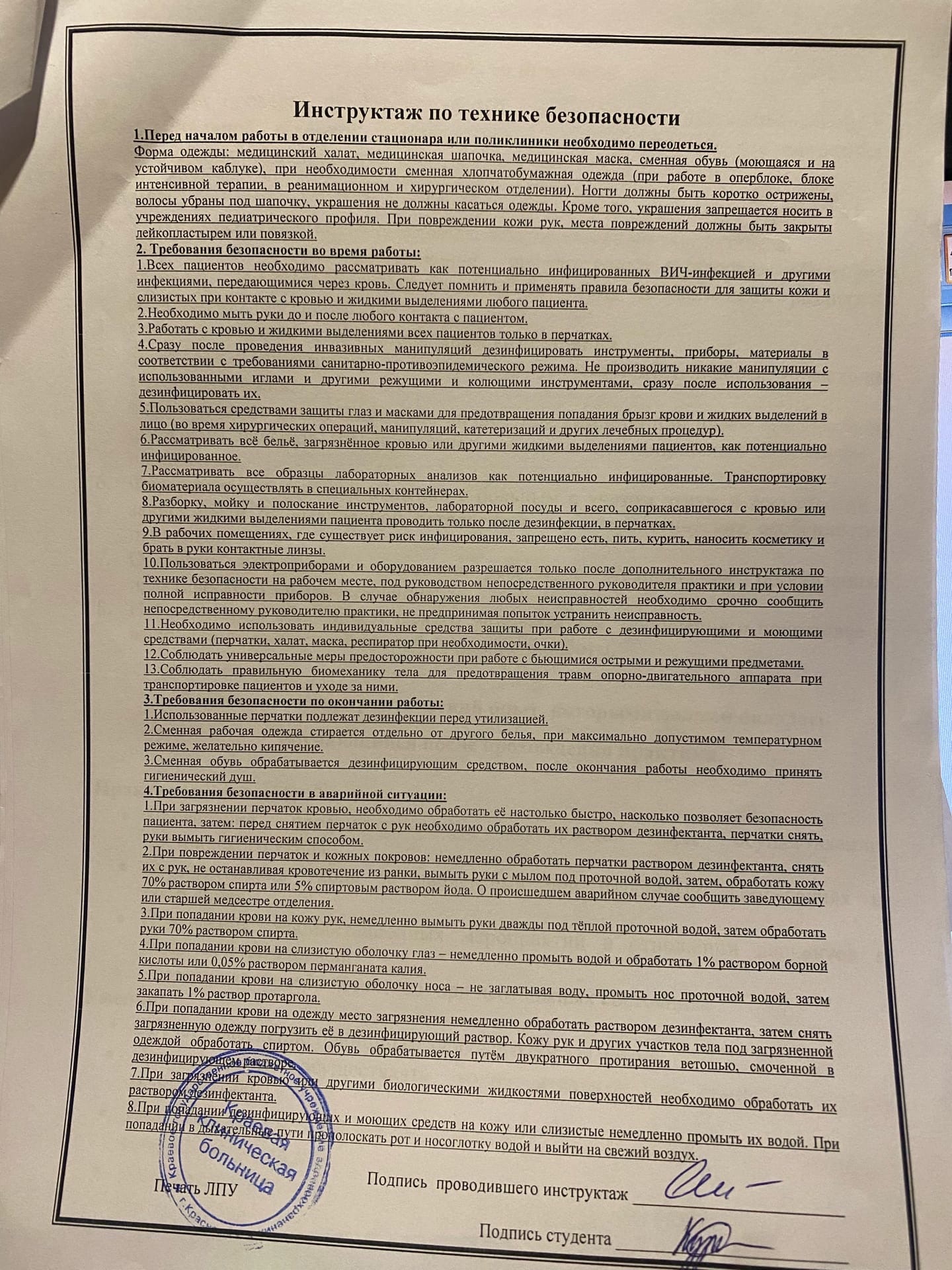 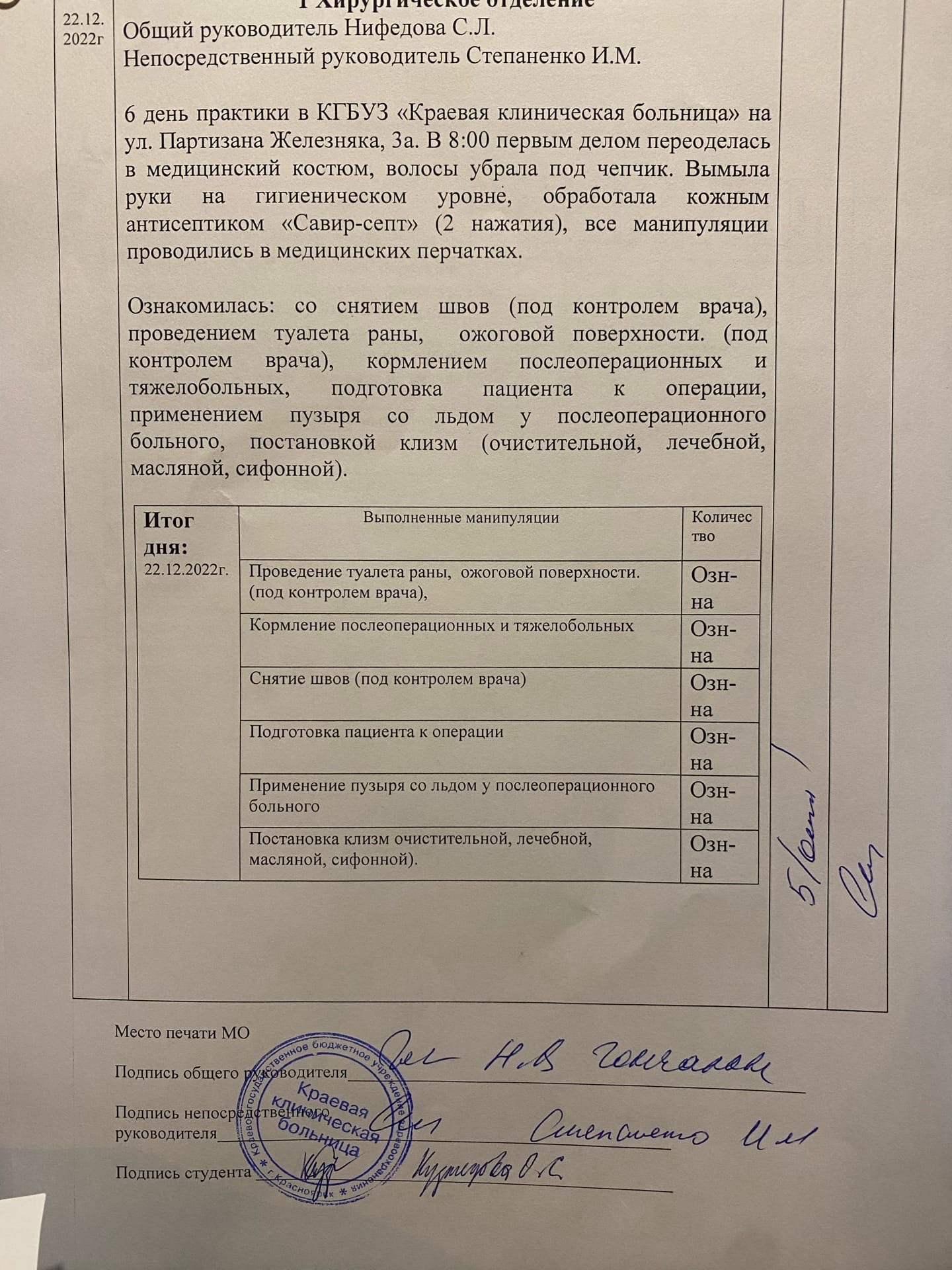 